Jak vzniká krystalPracovní list je vhodný pro žáky 2. stupně ZŠ a střední školy. Na základě pracovního listu si mohou vypěstovat krystal a také získají základní znalosti o struktuře krystalu. Krystalizace________________________________________________________Vypěstujte dle návodu krystal kamence.Do 150 ml nasyceného a přefiltrovaného roztoku síranu hlinito-draselného vhoďte krystalek téže látky. Krystalek nejprve navažte na nit, závěs připevněte na špejli a položte přes okraj kádinky. Kádinku umístěte na místo se stálou teplotou. Označte správnou odpověď.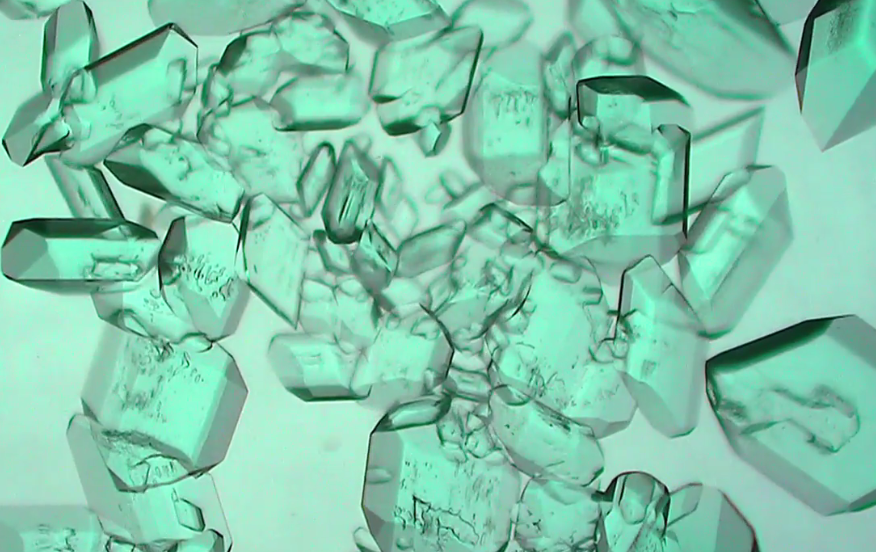 Krystaly na obrázku vznikly:rušenou krystalizacívolnou krystalizacíDoplňte slova z nabídky do textu:strukturu, mřížka, krystalu, částic, reálných krystalůKrystalová ………….. je množina určitých myšlených abstraktních bodů, pomocí nichž popisujeme ……………  krystalu neboli vzájemnou polohu …………. v krystalu. U …………… není možné dosáhnout tzv. ideální krystalové mřížky, jejíž struktura je zcela pravidelná a bez jakýchkoliv poruch. Vyjmenujte základní typy krystalové mřížky:Krystalové mřížky se od sebe liší tvarem základní buňky, jejími rozměry, polohami částic a velikostmi úhlů. Podle těchto struktur rozlišujeme 7 základních typů.………………………………………………………………………………………………………………………………………………………………………………………………………………………………………………Co jsem se touto aktivitou naučil(a):………………………………………………………………………………………………………………………………………………………………………………………………………………………………………………………………………………………………………………………………………………………………………